Р Е Ш Е Н И Еот 16 сентября 2022г.                     рп Усть-Абакан                                   № 44О досрочном прекращении полномочий депутата Совета депутатовУсть-Абаканского поссовета четвертого созываГубиной Марины АлексеевныРассмотрев заявление депутата Совета депутатов Усть-Абаканского поссовета четвертого созыва Губиной Марины Алексеевны, избранного по трехмандатному избирательному округу № 3, о досрочном прекращении депутатских полномочий по собственному желанию, в связи с избранием депутатом Совета депутатов Усть-Абаканского района, руководствуясь подпунктом 2 пункта 10 статьи 40 Федерального закона от 06.10.2003г. № 131-ФЗ «Об общих принципах организации местного самоуправления в Российской Федерации» (в актуальной редакции), п. 2 ст. 37 Устава муниципального образования Усть-Абаканский поссовет,Совет депутатов Усть-Абаканского поссоветаР Е Ш И Л:1. Прекратить досрочно полномочия депутата Совета депутатов Усть-Абаканского поссовета четвертого созыва Губиной Марины Алексеевны, избранного по трехмандатному избирательному округу № 3, по собственному желанию.2. Направить настоящее Решение в территориальную избирательную комиссию Усть-Абаканского района.3. Настоящее Решение вступает в силу со дня его принятия.4. Опубликовать настоящее Решение в газете «ПоссФактум».ПредседательСовета депутатовУсть-Абаканского поссовета                                                                   М.А. Губина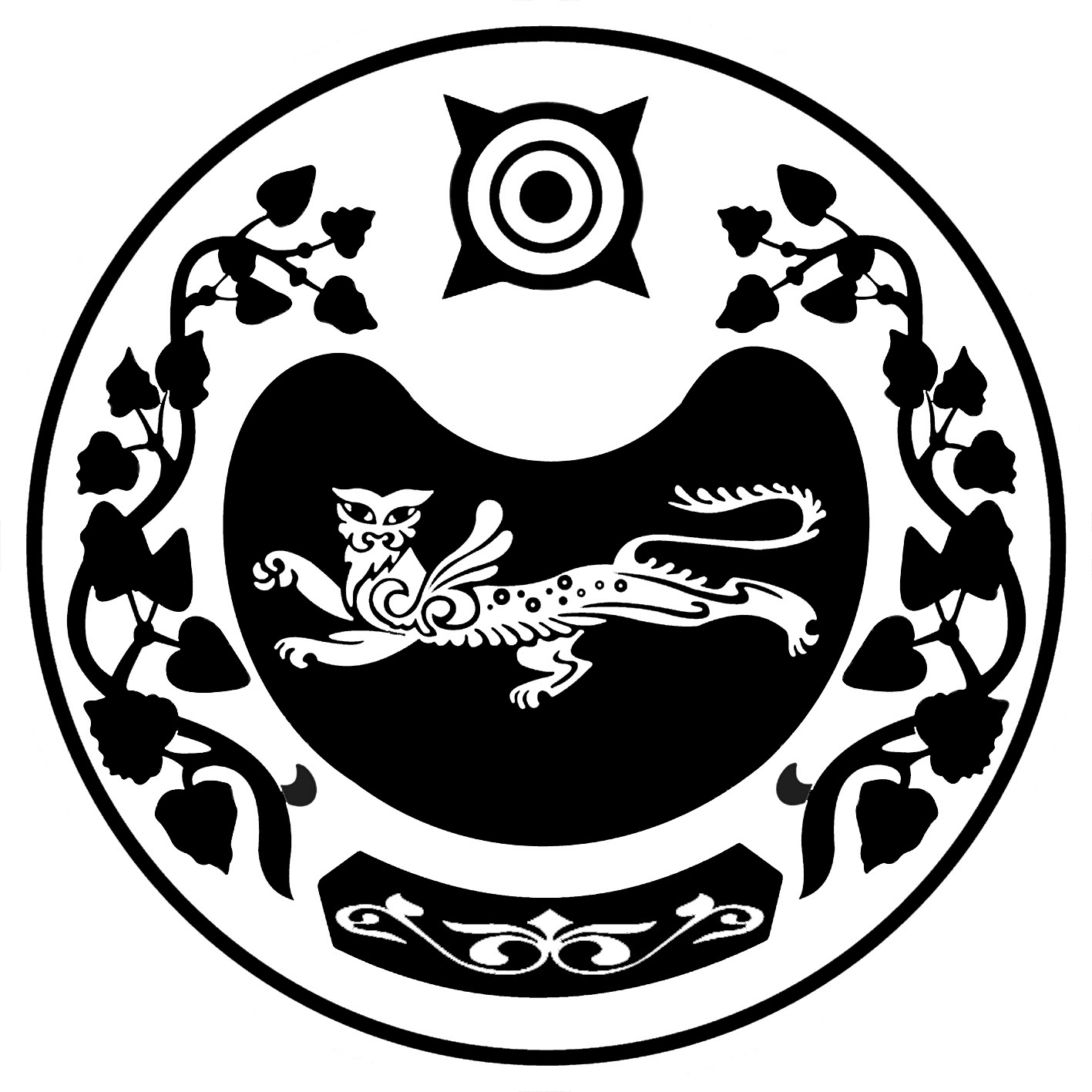 СОВЕТ ДЕПУТАТОВ УСТЬ-АБАКАНСКОГО ПОССОВЕТА